Pixel CO2 - dowiedz się więcej na temat możliwości tego lasera<strong>Pixel CO2</strong> - co to tak właściwie jest, dlaczego warto zainteresować się tym sprzętem i gdzie można z niego skorzystać? Dziś dowiesz się na ten temat wiele!Pixel CO2 - wiele się o nim słyszy w ostatnim czasie. Jednak czy wszyscy z nas wiedzą co on potrafi? Jeśli jeszcze nie to czas się dowiedzieć!Dlaczego właśnie PIXEL CO2?Pixel co2 to najnowocześniejszy, absolutnie innowacyjny i wielofunkcyjny laser frakcyjny. Jest on oczywiście używany w obszarze dermatologicznym, dermatochirurgicznym oraz estetycznym. Daje on pacjentom bardzo duże możliwości. Opcji zabiegowych przy jego użyciu jest wiele. Jego największymi zaletami jest precyzja działania oraz wielość możliwości terapeutycznych. Jest on używany do głębokiej przebudowy skóry i stymulacji kolagenu. Świetnie sprawdza się również do spłycania blizn oraz laserowego odmładzania skóry.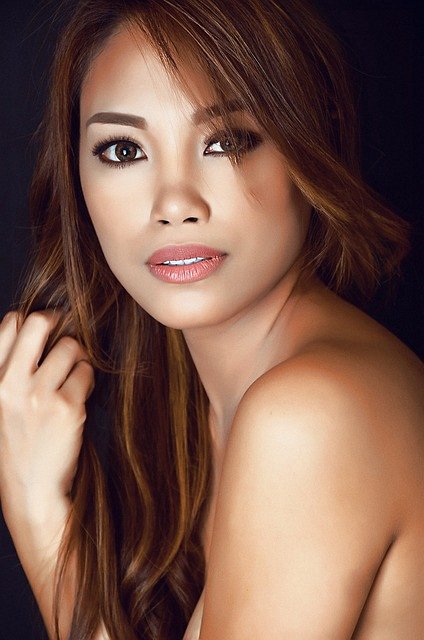 Pixel CO2 - skorzystaj z niego w Klinice ZakrzewscyW Klinice Zakrzewscy w Katowicach mają Państwo możliwość skorzystania z laseru Alma Pixel CO2. Zajrzyj na naszą stronę i dowiedz się więcej, zadzwoń lub odwiedź nas w Katowicach. Czekamy na Ciebie.